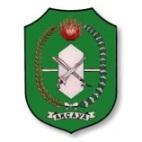 PEMERINTAH PROVINSI KALIMANTAN BARATBADAN PERENCANAAN PEMBANGUNAN DAERAHPROVINSI KALIMANTAN BARATSEKRETARIATSUB BAGIAN UMUM DAN APARATURNomor SOP004/BAPPEDA/2017PEMERINTAH PROVINSI KALIMANTAN BARATBADAN PERENCANAAN PEMBANGUNAN DAERAHPROVINSI KALIMANTAN BARATSEKRETARIATSUB BAGIAN UMUM DAN APARATURTanggal Pembuatan02 Januari 2017PEMERINTAH PROVINSI KALIMANTAN BARATBADAN PERENCANAAN PEMBANGUNAN DAERAHPROVINSI KALIMANTAN BARATSEKRETARIATSUB BAGIAN UMUM DAN APARATURTanggal RevisiPEMERINTAH PROVINSI KALIMANTAN BARATBADAN PERENCANAAN PEMBANGUNAN DAERAHPROVINSI KALIMANTAN BARATSEKRETARIATSUB BAGIAN UMUM DAN APARATURTanggal Efektif16 Januari 2017PEMERINTAH PROVINSI KALIMANTAN BARATBADAN PERENCANAAN PEMBANGUNAN DAERAHPROVINSI KALIMANTAN BARATSEKRETARIATSUB BAGIAN UMUM DAN APARATURDisahkan olehKEPALA BADAN PERENCANAAN PEMBANGUNAN DAERAH
PROVINSI KALIMANTAN BARATDrs. A H I, MTPembina Utama MudaNIP. 19690525 199010 1 001PEMERINTAH PROVINSI KALIMANTAN BARATBADAN PERENCANAAN PEMBANGUNAN DAERAHPROVINSI KALIMANTAN BARATSEKRETARIATSUB BAGIAN UMUM DAN APARATURJudul SOPCUTIDASAR HUKUMDASAR HUKUMDASAR HUKUMDASAR HUKUMDASAR HUKUMDASAR HUKUMDASAR HUKUMKUALITAS PELAKSANAKUALITAS PELAKSANAKUALITAS PELAKSANAKUALITAS PELAKSANAKUALITAS PELAKSANAKUALITAS PELAKSANAUndang-undang Nomor 43 Tahun 1999 tentang Perubahan Atas Undang-undang Nomor 8 Tahun 1974 tentang Pokok-Pokok Kepegawaian.Peraturan Pemerintah Nomor 24 Tahun 1976 tentang Cuti PNS.Undang-undang Nomor 43 Tahun 1999 tentang Perubahan Atas Undang-undang Nomor 8 Tahun 1974 tentang Pokok-Pokok Kepegawaian.Peraturan Pemerintah Nomor 24 Tahun 1976 tentang Cuti PNS.Undang-undang Nomor 43 Tahun 1999 tentang Perubahan Atas Undang-undang Nomor 8 Tahun 1974 tentang Pokok-Pokok Kepegawaian.Peraturan Pemerintah Nomor 24 Tahun 1976 tentang Cuti PNS.Undang-undang Nomor 43 Tahun 1999 tentang Perubahan Atas Undang-undang Nomor 8 Tahun 1974 tentang Pokok-Pokok Kepegawaian.Peraturan Pemerintah Nomor 24 Tahun 1976 tentang Cuti PNS.Undang-undang Nomor 43 Tahun 1999 tentang Perubahan Atas Undang-undang Nomor 8 Tahun 1974 tentang Pokok-Pokok Kepegawaian.Peraturan Pemerintah Nomor 24 Tahun 1976 tentang Cuti PNS.Undang-undang Nomor 43 Tahun 1999 tentang Perubahan Atas Undang-undang Nomor 8 Tahun 1974 tentang Pokok-Pokok Kepegawaian.Peraturan Pemerintah Nomor 24 Tahun 1976 tentang Cuti PNS.Undang-undang Nomor 43 Tahun 1999 tentang Perubahan Atas Undang-undang Nomor 8 Tahun 1974 tentang Pokok-Pokok Kepegawaian.Peraturan Pemerintah Nomor 24 Tahun 1976 tentang Cuti PNS.Memahami tentang ketentuan pemberian Cuti;Memiliki kecermatan dan ketelitian.Memahami tentang ketentuan pemberian Cuti;Memiliki kecermatan dan ketelitian.Memahami tentang ketentuan pemberian Cuti;Memiliki kecermatan dan ketelitian.Memahami tentang ketentuan pemberian Cuti;Memiliki kecermatan dan ketelitian.Memahami tentang ketentuan pemberian Cuti;Memiliki kecermatan dan ketelitian.Memahami tentang ketentuan pemberian Cuti;Memiliki kecermatan dan ketelitian.KETERKAITANKETERKAITANKETERKAITANKETERKAITANKETERKAITANKETERKAITANKETERKAITANPERALATAN/PERLENGKAPANPERALATAN/PERLENGKAPANPERALATAN/PERLENGKAPANPERALATAN/PERLENGKAPANPERALATAN/PERLENGKAPANPERALATAN/PERLENGKAPANSOP Penomoran SuratSOP Penomoran SuratSOP Penomoran SuratSOP Penomoran SuratSOP Penomoran SuratSOP Penomoran SuratSOP Penomoran SuratAlat tulis kantor, komputer dan printer;Alat tulis kantor, komputer dan printer;Alat tulis kantor, komputer dan printer;Alat tulis kantor, komputer dan printer;Alat tulis kantor, komputer dan printer;Alat tulis kantor, komputer dan printer;PERINGATANPERINGATANPERINGATANPERINGATANPERINGATANPERINGATANPERINGATANPENCATATAN DAN PENDATAANPENCATATAN DAN PENDATAANPENCATATAN DAN PENDATAANPENCATATAN DAN PENDATAANPENCATATAN DAN PENDATAANPENCATATAN DAN PENDATAANDalam proses pemberian Cuti kepada PNS, hendaknya dapat berpedoman pada Peraturan Pemerintah sebagaimana tersebut di dalam kolom Dasar Hukum.Dalam proses pemberian Cuti kepada PNS, hendaknya dapat berpedoman pada Peraturan Pemerintah sebagaimana tersebut di dalam kolom Dasar Hukum.Dalam proses pemberian Cuti kepada PNS, hendaknya dapat berpedoman pada Peraturan Pemerintah sebagaimana tersebut di dalam kolom Dasar Hukum.Dalam proses pemberian Cuti kepada PNS, hendaknya dapat berpedoman pada Peraturan Pemerintah sebagaimana tersebut di dalam kolom Dasar Hukum.Dalam proses pemberian Cuti kepada PNS, hendaknya dapat berpedoman pada Peraturan Pemerintah sebagaimana tersebut di dalam kolom Dasar Hukum.Dalam proses pemberian Cuti kepada PNS, hendaknya dapat berpedoman pada Peraturan Pemerintah sebagaimana tersebut di dalam kolom Dasar Hukum.Dalam proses pemberian Cuti kepada PNS, hendaknya dapat berpedoman pada Peraturan Pemerintah sebagaimana tersebut di dalam kolom Dasar Hukum.Jenis CutiJadwal CutiJenis CutiJadwal CutiJenis CutiJadwal CutiJenis CutiJadwal CutiJenis CutiJadwal CutiJenis CutiJadwal CutiNO.AKTIVITASPELAKSANAPELAKSANAPELAKSANAPELAKSANAPELAKSANAPELAKSANAPELAKSANAPELAKSANAMUTU BAKUMUTU BAKUMUTU BAKUKET.NO.AKTIVITASPemohon/PNSAtasan LangsungPengelola (Pengadministrasi Umum)Kasubbag. Umum dan AparaturSekretarisSekretarisSekretarisKepala BadanPersyaratan/ kelengkapanWaktuOutputKET.123456777891011121.Mengajukan permohonan cuti kepada atasan langsung sesuai ketentuan yang berlaku10 MenitPermohonan Cuti2.Memeriksa permohonan cuti sekaligus memberikan pertimbangan disetujui atau tidak dan jika disetujui, maka permohonan tersebut diteruskan kepada Kepala Badan melalui Sekretaris.5 MenitPersetujuan Atasan Langsung3.Memerintahkan Kasubbag. Umum dan aparatur untuk memberikan pertimbangan sesuai dengan ketentuan cuti sekaligus menyiapkan Konsep Surat Izin Cuti.5 Menit4.Memberikan pertimbangan serta menugaskan Pengelola untuk menyiapkan konsep Surat Izin Cuti10 MenitPertimbangan cuti yang dapat diberikan5.Menyiapkan Konsep Surat Izin Cuti sesuai arahan Kasubbag. Umum dan Aparatur5 MenitKonsep Surat Izin Cuti6.Memeriksa Konsep Surat Izin cuti sebelum disampaikan kepada Kepala Badan melalui Sekretaris5 MenitPertimbangan serta Konsep Surat Izin Cuti7.Memeriksa Konsep Surat Izin Cuti yang disampaikan oleh Kasubbag. Umum dan Aparatur, kemudian memberikan nota pertimbangan kepada Kepala Badan5 MenitPertimbangan serta Konsep Surat Izin Cuti8.Memberikan keputusan sekaligus menandatangani Surat Izin Cuti, kemudian memerintahkan Pengelola untuk menyampaikan kepada yang bersangkutan.5 MenitSurat Izin Cuti9.Menyampaikan Surat Izin Cuti kepada :yang bersangkutan (ASLI)tembusan surat (Copy)Arsip (ASLI)Arsip Surat Keluar10 Menit10.Menerima Surat Izin Cuti ASLI serta dapat secara resmi menjalankan cuti.Jumlah waktu60 Menit